Arbeits-Blatt: Brand-SchutzArbeits-Blatt: Brand-SchutzArbeits-Blatt: Brand-SchutzArbeits-Blatt: Brand-Schutz„Kabelsalat“, Kaskadenschaltung und Staub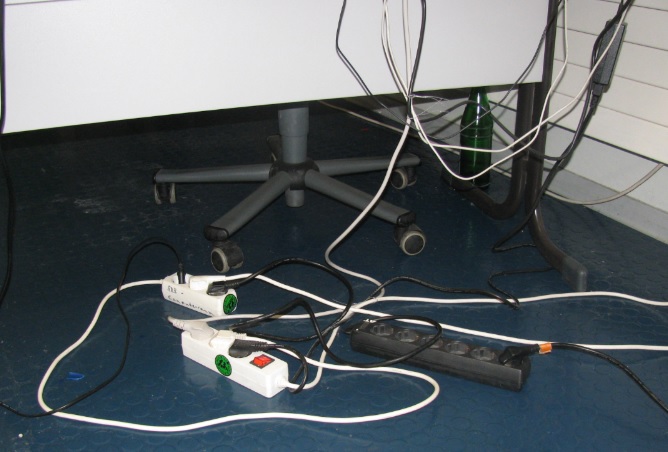   Gefährdungen:  Gefährdungen:  Gefährdungen:  Gefährdungen: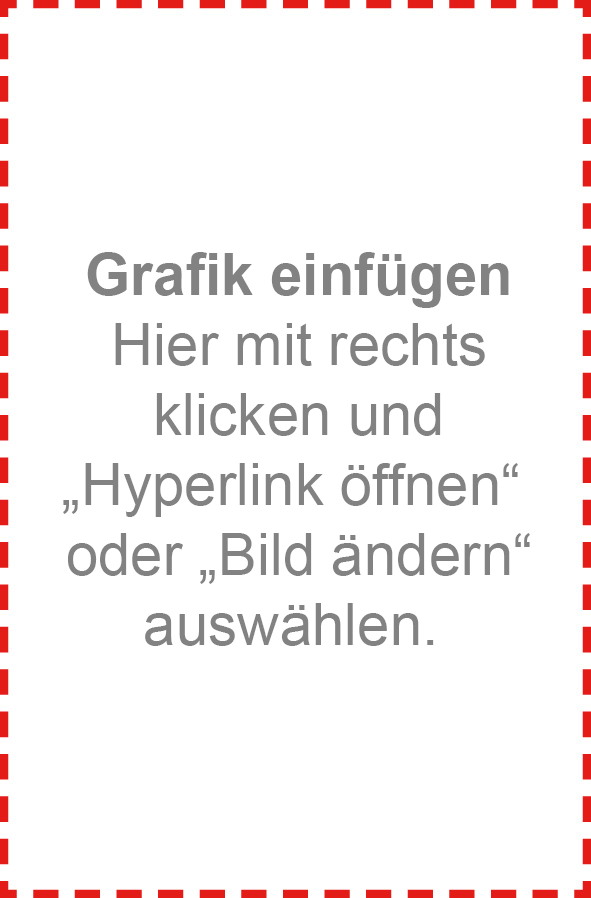   Schutz-Maßnahmen:  Schutz-Maßnahmen:  Schutz-Maßnahmen:  Schutz-Maßnahmen: